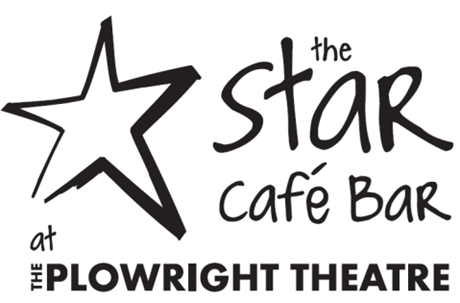 Sandwiches - Served on wholemeal or white bread or tortilla wrap, with salad garnish, chips or curly friesPrawn with Marie Rose Sauce                                                                                                                     £3.30Tuna, Mayonnaise & Cucumber                                                                                                                 £3.30Cheddar Cheese & Pickle (v) or Plum Chutney                                                                                        £3.20Egg Mayonnaise (v)                                                                                                                                       £3.20Roast Ham & Mustard Pickle                                                                                                                      £3.30Chicken Tikka & Salad Leaves                                                                                                                     £3.30Served Hot - In Traditional Farmhouse RollBacon. Lettuce, Tomato & Mayonnaise                                                                                                    £3.20Lincolnshire Sausage & Mustard Pickle                                                                                                    £3.20Veggie Burger & Mustard Pickle (v)                                                                                                          £3.20Toasted Sandwiches - Served with Salad Garnish & Homemade ColeslawHam & Cheese                                                                                                                                               £3.20Cheese & Red Onion                                                                                                                                    £3.20Cheese & Tomato                                                                                                                                         £3.20Tuna Melt                                                                                                                                                      £3.20 Jacket Potato - Served with Salad Garnish & Homemade ColeslawPlain with Butter                                                                                                                                             £2.80Cheddar Cheese                                                                                                                                              £3.30Prawns with Marie Rose                                                                                                                               £4.00Tuna & Mayonnaise                                                                                                                                       £4.00Baked Beans                                                                                                                                                    £3.30Chilli Con Carne                                                                                                                                              £4.10Coleslaw                                                                                                                                                           £3.30**Meal Deal to Take Away**Hot or Cold Sandwich of your choice, Crisps  & Drink - £4.60SoupSoup of the Day with Bread Roll & Butter                                                                                                  £2.90Soup & Sandwich Combo                                                                                                                              £4.40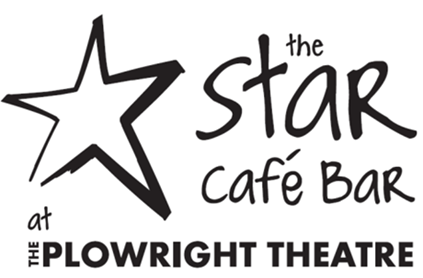 Main Meals – Served with a choice of Chipped Potatoes Jacket Potato or SaladHam & Cheese Omelette                                                                                                                             £4.90Fish, Chips & Mushy Peas or Garden Peas                                                                                               £5.50Chunky Chicken Bites with Sweet Chilli Dip                                                                                             £4.90Chilli Con Carne with Rice or Chips                                                                                                           £4.90 See Board for Tasty Daily SpecialsSide OrdersPortion of Chips                                                                                                                                              £1.80Portion of Spicy Spiral Fries                                                                                                                          £2.00Children’s MenuFish fingers, Chips or Jacket Potato & Beans                                                                                            £2.60Chicken Dinosaur with chips & beans or mixed vegetables                                                                   £2.60Sandwich box with Egg or Ham Sandwich, Crisps, Carton of Juice, with Colouring Book & Crayon                                                                                                                                                                                                                                    £2.60Sweet TreatsVariety of Cakes                                                                                                                                             £1.50Flap Jack                                                                                                                                                          £1.10Giant Scone with Butter & Jam                                                                                                                    £1.50Apple & Blackberry Crumble & Custard                                                                                                     £3.00Hot DrinksPot of Tea for One                                                                                                                                          £1.30Cup of Tea                                                                                                                                                        £1.20Black coffee                                                                                                                                                     £1.50Mochaccino/Cappuccino                                                                                                                              £1.70Decaffeinated Coffee                                                                                                                                     £1.50Hot Chocolate                                                                                                                                                 £1.70Or Select a cold drink from the licensed barTake AwayAll of our menu is available to take awayJust ask a member of staff